附件4面试地址北京市朝阳区首都机场三经路与四经路交汇处路口东北侧 (首都机场公安分局东航站区派出所勤务楼)。首都机场高速等道路交通拥堵，建议考生由东直门或三元桥搭乘地铁机场线在三号航站楼站下（约30分钟），经由电梯到一层出站口后沿路往东南走1000米（约15分钟）即到。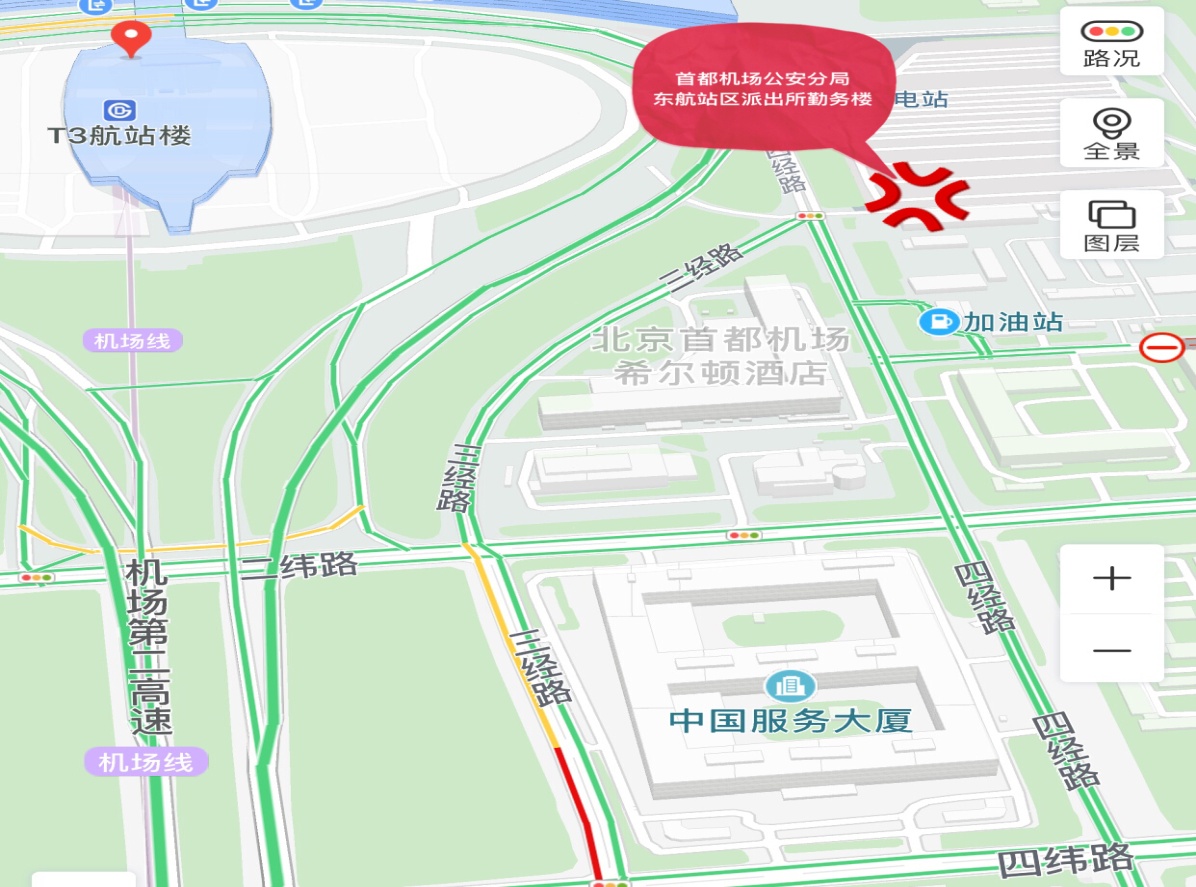 